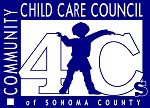 TAX WORKSHOPFor Family child Care ProvidersJanuary 23, 2021 10:00 am to 12:30 pmRegister Herewww.caregistry.orgHeld through ZOOMLink will be emailed to you closer to the start datePresenter is Fred Kenyon Would you like to have more deductions and a bigger tax return for your family child care business? Do you know which forms to use when filing your taxes with the IRS? This tax workshop will help you understand the requirements for filing your taxes with the IRS.Presenter is Fred Kenyon from Kenyon & Associates